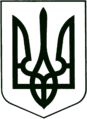 УКРАЇНА
МОГИЛІВ-ПОДІЛЬСЬКА МІСЬКА РАДА
ВІННИЦЬКОЇ ОБЛАСТІВИКОНАВЧИЙ КОМІТЕТ                                                           РІШЕННЯ №227Від 28.07.2022р.                                              м. Могилів-ПодільськийПро безоплатну передачу з балансу комунального некомерційного підприємства «Могилів-Подільський міський Центр первинної медико-санітарної допомоги» Могилів-Подільської міської ради на баланс Могилів-Подільського міського комунального підприємства «Комбінат комунальних підприємств» нерухомого майна комунальної власності           Керуючись ст.ст. 29, 59 Закону України «Про місцеве самоврядування в Україні», рішенням 9 сесії Могилів-Подільської міської ради 8 скликання від 30.06.2021 року №309 «Про делегування повноважень щодо управління майном комунальної власності Могилів-Подільської міської територіальної громади», в зв’язку з тим що майно не використовується та з метою більш ефективного та якісного управління комунальним майном, - виконком міської ради ВИРІШИВ:          1. Передати безоплатно з балансу комунального некомерційного підприємства «Могилів-Подільський міський Центр первинної медико-санітарної допомоги» Могилів-Подільської міської ради на баланс на праві господарського відання Могилів-Подільському міському комунальному підприємству «Комбінат комунальних підприємств» нерухоме майно комунальної власності Могилів-Подільської міської територіальної громади Могилів-Подільського району Вінницької області згідно з додатком 1.           2. Створити комісію з приймання-передачі нерухомого майна комунальної власності у складі згідно з додатком 2.          3. Комісії вжити всіх необхідних заходів з приймання-передачі майна, зазначеного у додатку 1 цього рішення згідно чинного законодавства України.          4. Контроль за виконанням даного рішення покласти на першого заступника міського голови Безмещука П.О.. Міський голова			                                  Геннадій ГЛУХМАНЮК                                                                                                   Додаток 1                                                                                         до рішення виконавчого                                                                                          комітету міської ради                                                                                          від 28.07.2022 року №227Нерухоме майно комунальної власності Могилів-Подільської міської територіальної громади Могилів-Подільського району Вінницької області, що безоплатно передається на баланс Могилів-Подільського МКП «Комбінат комунальних підприємств» В.о. керуючого справами виконкому,заступник міського голови з питаньдіяльності виконавчих органів                                          Михайло СЛОБОДЯНЮК                                                                                                  Додаток 2                                                                          до рішення виконавчого                                                                       комітету міської ради                                                                              від 28.07.2022 року №227                                                     Склад комісії з  приймання-передачі нерухомого майна комунальної власності  Голова комісії:Безмещук Петро Олександрович          - перший заступник міського голови.Секретар комісії:Череватова Наталя Павлівна               - головний лікар комунального                                                                   некомерційного підприємства                                                                   «Могилів-Подільський міський Центр                                                                   первинної медико-санітарної допомоги»                                                                   Могилів-Подільської міської ради.Члени комісії:Ткач Антоніна Віталіївна                    - головний бухгалтер комунального                                                                   некомерційного підприємства                                                                   «Могилів-Подільський міський Центр                                                                   первинної медико-санітарної допомоги»                                                                   Могилів-Подільської міської ради;Поцелуйко Олег Володимирович       - директор Могилів-Подільського                                                                   міського комунального підприємства                                                                  «Комбінат комунальних підприємств»; Зеніна Ганна Сергіївна                         - головний бухгалтер Могилів -                                                                  Подільського міського комунального                                                                   підприємства «Комбінат комунальних                                                                   підприємств».В.о. керуючого справами виконкому,заступник міського голови з питаньдіяльності виконавчих органів                                       Михайло СЛОБОДЯНЮК№з/пНайменування, опис майнаАдресаРік побудовиЗагальна площа, кв.мНомер субра-хункуПервісна вартість(грн)Залишкова вартість станом на 01.07.2022р., (грн)1.Приміщення з надвірними будівлями.Вінницька область, Могилів-Подільський район, с. Яруга, вул. Дністровська, 60. _________221612,000,002.Будівля колишньої АЗПСМ.Вінницька область,Могилів-Подільський район,с. Озаринці,вул. Соборна, 7._________329490,00266904,00